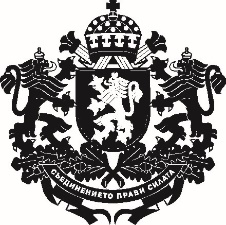 РЕПУБЛИКА БЪЛГАРИЯ  Заместник-министър на земеделието, храните и горите……………………………………………………………… г.Д О К Л А Дот Чавдар Маринов – заместник-министър на земеделието, храните и горитеОтносно: Проект на Наредба за изменение и допълнение на Наредба № 8 от 2016 г. за условията и реда за изпълнение и контрол на промоционални програми за земеделски и хранителни продуктиУВАЖАЕМА ГОСПОЖО МИНИСТЪР,На основание чл. 35 от Закона за прилагане на Общата организация на пазарите на земеделски продукти на Европейския съюз (ЗПООПЗПЕС), Ви предоставям за одобрение проект на Наредба за изменение и допълнение на Наредба № 8 от 2016 г. за условията и реда за изпълнение и контрол на промоционални програми за земеделски и хранителни продукти (Наредба № 8 от 2016 г.).С предложените изменения Наредба № 8 от 2016 г. се привежда в съответствие с изискванията на действащия чл. 36 на ЗПООПЗПЕС, изм. - ДВ бр. 106 от 2018 г. Съгласно измененията в чл. 36 на ЗПООПЗПЕС Държавен фонд „Земеделие“ одобрява избора на прилагащи организации на обикновените промоционални програми. В резултат на получени указания от ЕК относно правилата за прилагане на схема „Промоционални програми“ са разписани условията, при които избраната с конкурсна процедура прилагаща организация може да възлага изпълнението на действията на програмата на подизпълнители и на трети лица.Проектът на наредба не води до въздействие върху държавния бюджет. Предвидените промени не водят до допълнителна финансова тежест за адресатите.Проектът на наредба не е свързан с транспониране в националното законодателство на актове на Европейския съюз, поради което към него не е приложена таблица за съответствие със законодателството на Европейския съюз.Съгласно чл. 26, ал. 3 и 4 от Закона за нормативните актове проектът на наредба за изменение и допълнение на Наредба № 8 от 2016 г., както и докладът (мотивите) до министъра на земеделието, храните и горите, са публикувани на интернет страницата на Министерството на земеделието, храните и горите (МЗХГ) и на Портала за обществени консултации със срок за предложения и становища 30 дни. Получените целесъобразни предложения и бележки от физически и юридически лица са отразени в текста на проекта.Съгласно чл. 26, ал. 5 от Закона за нормативните актове справката за постъпилите предложения от проведената обществена консултация заедно с обосновка за неприетите предложения е публикувана на интернет страницата на МЗХГ и на Портала за обществени консултации.Проектът е съгласуван в съответствие с Правилата за изготвяне и съгласуване на проекти на актове в системата на МЗХГ. Направените целесъобразни бележки и предложения са отразени.УВАЖАЕМА ГОСПОЖО МИНИСТЪР,Във връзка с гореизложеното и на основание чл. 35 от ЗПООПЗПЕС, предлагам да издадете Наредба за изменение и допълнение на Наредба № 8 от 2016 г. за условията и реда за изпълнение и контрол на промоционални програми за земеделски и хранителни продукти.С уважение,Чавдар МариновЗаместник-министър   ДОМИНИСТЪРА НА ЗЕМЕДЕЛИЕТО, ХРАНИТЕ И ГОРИТЕГ-ЖА ДЕСИСЛАВА ТАНЕВАОДОБРИЛ,МИНИСТЪР НА ЗЕМЕДЕЛИЕТО, ХРАНИТЕ И ГОРИТЕ:ДЕСИСЛАВА ТАНЕВАПриложения: Проект на Наредба;Справка за отразяване на постъпилите становища;Справка за отразяване на постъпилите предложения от обществената консултация;Постъпили становища.